INDICAÇÃO Nº                  Assunto: Solicita que faça a mudança da entrada e saída de alunos da EMEF Philomena Zupardo, localizada na Praça Marechal Castelo Branco, altura do nº 78 no Conjunto Residencial A Zupardo.Senhor Presidente,CONSIDERANDO que, o pedido fora efetuado pela Diretoria da EMEF Philomena Zupardo, em decorrência de eventuais incidentes que possam ocorrer com os alunos da escola, uma vez que, a entrada e a saída situam-se em uma curva e devido ao alto índice do tráfego nas imediações, a Diretoria teme riscos de atropelamentos. INDICO, ao Sr. Prefeito Municipal, nos termos do Regimento Interno desta Casa de Leis, que se digne Sua Excelência determinar ao setor competente da Administração que providencie para que seja executado o serviço de mudança da entrada e saída de alunos da EMEF Philomena Zupardo.                                    SALA DAS SESSÕES, 15 de março de 2017.SÉRGIO LUIS RODRIGUESVereador – PPS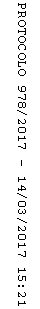 